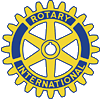 Volunteer Application FormWelcome to the Morinville Rotary Mentorship Program.  Our Program is set up in cooperation with the Sturgeon and Greater St. Albert Catholic School Divisions. The Program is offered in Morinville’s two elementary schools (Morinville Public School and Notre Dame School). We have recently expanded the program to Camilla School at Riviere Qui Barre. Rotary’s other partners include Community Services in both Morinville and the County of Sturgeon.  The Boys and Girls Clubs Big Brothers Big Sisters administrates the Morinville Schools Program in cooperation with Rotary. Thank you for your interest in volunteering with us.  In order to start the process please fill out the following information and send it back to our Rotary Personal Information:First Name:_ _ __ _ _ __ _ __ _ _ __ _ _Last Name:-· ---- --------- --Date of  Birth 	_/_/ __	(MM/DD/YYYY)Gender:   Male	Female	  	(Circle one)Address - - - - - - - - - - - - - - - - - - - - - - - - - - - - - - - - -City _ _ __ _ __ _ __ _ __ _ __	Province _ _ _ __ _ Postal Code _ _ __ _ _ _Home Phone ( 	)_ __ _ _ __ _ __ Cell Phone(_)_ _ _ __ _ _ _ _Work Phone( 	   ) 	___________________________________________Email Address: ________________________________________________Do you  have a preference for which school you would like to mentor with?Please Circle oneNotre Dame       Morinville Public       Camilla           No PreferenceSomeone from Rotary will be in contact with you to discuss your interest in this program.Thank you for taking this first step.